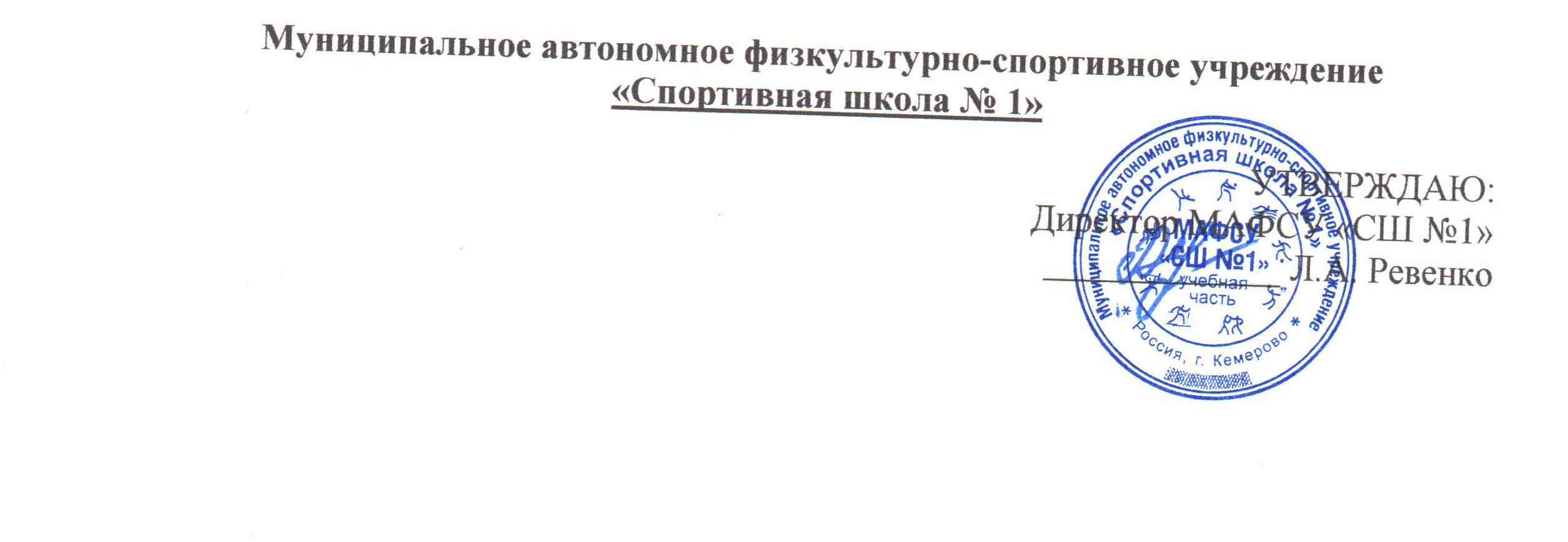 П Л А Нспортивно-массовых мероприятий на февраль 2020 годП Л А Нспортивно-массовых мероприятий на февраль 2020 год№ п/пДата и место проведенияДата и место проведенияМероприятиеМероприятиеУчастникиКол.челОтветственныйОтветственный№ п/пДата и место проведенияДата и место проведенияМероприятиеМероприятиеУчастникиКол.челОтветственныйОтветственный№ п/пДата и место проведенияДата и место проведенияМероприятиеМероприятиеУчастникиКол.челОтветственныйОтветственныйАкцииАкцииАкцииАкцииАкцииАкцииАкцииАкцииАкции1.Суббота СК «Олимп»12.00-14.00 час.Суббота СК «Олимп»12.00-14.00 час.Акция «Все на лыжи!» Акция «Все на лыжи!» Жители  г. Кемерово6060Демаков Е.Л.2.ВоскресеньеСт. «Открытчик»12.00-14.00 час.ВоскресеньеСт. «Открытчик»12.00-14.00 час.Акция «Все на каток!» Акция «Все на каток!» Жители  г. Кемерово150150Демаков Е.Л.Всероссийский физкультурно-спортивный комплекс «ГТО»Всероссийский физкультурно-спортивный комплекс «ГТО»Всероссийский физкультурно-спортивный комплекс «ГТО»Всероссийский физкультурно-спортивный комплекс «ГТО»Всероссийский физкультурно-спортивный комплекс «ГТО»Всероссийский физкультурно-спортивный комплекс «ГТО»Всероссийский физкультурно-спортивный комплекс «ГТО»Всероссийский физкультурно-спортивный комплекс «ГТО»Всероссийский физкультурно-спортивный комплекс «ГТО»1.03-28.02.2020 г.СК «Олимп»СК «Горняк»03-28.02.2020 г.СК «Олимп»СК «Горняк»Прием нормативовПрием нормативовУчащиеся  СОШ, жители  г. Кемерово200200Данилова Н.Г.2.01.02.2020 г.СК «Горняк»11.0001.02.2020 г.СК «Горняк»11.00Фестиваль ВФСК «ГТО» «Малыши шагают в ГТО!»Фестиваль ВФСК «ГТО» «Малыши шагают в ГТО!»По положению200200Данилова Н.Г.Внутришкольные соревнованияВнутришкольные соревнованияВнутришкольные соревнованияВнутришкольные соревнованияВнутришкольные соревнованияВнутришкольные соревнованияВнутришкольные соревнованияВнутришкольные соревнованияВнутришкольные соревнования1.09.02.2020 г.СК «Северный»09.00 ч.09.02.2020 г.СК «Северный»09.00 ч.Турнир по волейболу, посвященный памяти спортсмена «Спортивной школы №1» Р. ВоробьеваТурнир по волейболу, посвященный памяти спортсмена «Спортивной школы №1» Р. ВоробьеваСпортсмены отделения «Волейбол»3030Суспицын К.В.2.22.02.2020 г.СК «Северный»11.0022.02.2020 г.СК «Северный»11.00Соревнования по ОФП и СФП, посвященные Дню защитника ОтечестваСоревнования по ОФП и СФП, посвященные Дню защитника ОтечестваЮноши отделения «Волейбол»8080Суспицын К.В.Работа с образовательными школамиРабота с образовательными школамиРабота с образовательными школамиРабота с образовательными школамиРабота с образовательными школамиРабота с образовательными школамиРабота с образовательными школамиРабота с образовательными школамиРабота с образовательными школами1.13.02.2020 г.СК «Олимп»10.0013.02.2020 г.СК «Олимп»10.00Районная Спартакиада допризывной и призывной молодежиРайонная Спартакиада допризывной и призывной молодежиУчащиеся СОШ ж.р. Кедровка, Промышленновский7070Демаков Е.Л.Муниципальные соревнованияМуниципальные соревнованияМуниципальные соревнованияМуниципальные соревнованияМуниципальные соревнованияМуниципальные соревнованияМуниципальные соревнованияМуниципальные соревнованияМуниципальные соревнования1.Февраль 2020 г.СК «Олимп»Февраль 2020 г.СК «Олимп»Первенство г.Кемерово по пауэрлифтингу Первенство г.Кемерово по пауэрлифтингу По положению6060Степаненко А.А.2.15.02.2020 г.СК «Горняк»10.00 ч.15.02.2020 г.СК «Горняк»10.00 ч.Открытое первенство г. Кемерово по Самбо, посвященное Дню защитника Отечества и 30-ой годовщине вывода войск из Республики АфганистанОткрытое первенство г. Кемерово по Самбо, посвященное Дню защитника Отечества и 30-ой годовщине вывода войск из Республики АфганистанЮноши2006-2007 гг.р.8080Демаков Е.Л.3.16.02.2020 г.СК «Горняк»10.00 ч.16.02.2020 г.СК «Горняк»10.00 ч.Городские соревнования по фитнес – аэробикеГородские соревнования по фитнес – аэробикеПо положению100100Демаков Е.Л.4.22.02.2020 г.СК «Горняк»10.00 ч.22.02.2020 г.СК «Горняк»10.00 ч.XX Традиционный городской турнир по вольной борьбе, посвященный памяти воина-афганца Е. КремлеваXX Традиционный городской турнир по вольной борьбе, посвященный памяти воина-афганца Е. КремлеваПо положению100100Демаков Е.Л.6.СК «Северный»Суббота, воскресенье 14.30СК «Северный»Суббота, воскресенье 14.30Чемпионат г.Кемерово по волейболу Чемпионат г.Кемерово по волейболу Команды г.КемеровоII лиги200200Зылев А.В.7.СК «Северный» Пятница 20.00Суббота, воскресенье 12.00СК «Северный» Пятница 20.00Суббота, воскресенье 12.00Чемпионат г.Кемерово по волейболу Чемпионат г.Кемерово по волейболу Команды г.Кемероволюбительской лиги200200Зылев А.В.Региональные соревнованияРегиональные соревнованияРегиональные соревнованияРегиональные соревнованияРегиональные соревнованияРегиональные соревнованияРегиональные соревнованияРегиональные соревнованияРегиональные соревнования1.29.02.-01.03.2020г.СК «Горняк»10.00 ч.29.02.-01.03.2020г.СК «Горняк»10.00 ч.Областные соревнования по универсальному бою памяти героя России С. ЦветковаОбластные соревнования по универсальному бою памяти героя России С. ЦветковаПо положению200200Демаков Е.Л.Участие Участие Участие Участие Участие Участие Участие Участие Участие Муниципальные соревнованияМуниципальные соревнованияМуниципальные соревнованияМуниципальные соревнованияМуниципальные соревнованияМуниципальные соревнованияМуниципальные соревнованияМуниципальные соревнованияМуниципальные соревнования1.1.Февраль 2020 г.г. КемеровоПервенство г.Кемерово по пауэрлифтингуПервенство г.Кемерово по пауэрлифтингуСпортсменыОтделения «Пауэрлифтинг»1717Степаненко А. А.2.2.01-02.02.2020 г.г. КемеровоГородской турнир по волейболу среди девушек и юношей 2007 г.р. и мл. Городской турнир по волейболу среди девушек и юношей 2007 г.р. и мл. Спортсмены отделения «Волейбол»3030Михеев А. И.Суспицын К.В.3.3.07-08.02.2020 г.г. КемеровоКубок г.Кемерово «Юниор» по плаваниюКубок г.Кемерово «Юниор» по плаваниюСпортсмены отделения «Плавание»3030Дмитриев Д. М.Корнишина Н. А.4.4.16.02.2020 г.г. КемеровоГородские соревнования по фитнес - аэробикеГородские соревнования по фитнес - аэробикеСпортсмены отделения «Фитнес-аэробика»4040Фоляк Е. В.5.5.22.02.2020 г.СК «Горняк»10.00 ч.XX Традиционный городской турнир по вольной борьбе, посвященный памяти воина-афганца Е. КремлеваXX Традиционный городской турнир по вольной борьбе, посвященный памяти воина-афганца Е. КремлеваСпортсмены отделения «Вольная борьба»44Петров С.А.Региональные соревнованияРегиональные соревнованияРегиональные соревнованияРегиональные соревнованияРегиональные соревнованияРегиональные соревнованияРегиональные соревнованияРегиональные соревнованияРегиональные соревнования1.1.10-14.02.2020 г.г. КемеровоОбластные соревнования по волейболуОбластные соревнования по волейболуСпортсмены отделения «Волейбол»2424Голенков Д.В.Суспицын К.В.2.2.13-14.02.2020 г.г.КемеровоПервенство Кемеровской области по спортивной борьбе (дисциплина вольная борьба)Первенство Кемеровской области по спортивной борьбе (дисциплина вольная борьба)Спортсмены отделения «Вольная борьба»44Петров С.А.Федеральные соревнованияФедеральные соревнованияФедеральные соревнованияФедеральные соревнованияФедеральные соревнованияФедеральные соревнованияФедеральные соревнованияФедеральные соревнованияФедеральные соревнования1.08.02.2020 г.г.Кемерово08.02.2020 г.г.КемеровоВсероссийские соревнования «Лыжня России - 2020» в Кемеровской областиВсероссийские соревнования «Лыжня России - 2020» в Кемеровской областиСпортсмены отделения «Лыжные гонки»1515Северьянов К.Е.Мерзляков Д.Г.Командирование на соревнованияКомандирование на соревнованияКомандирование на соревнованияКомандирование на соревнованияКомандирование на соревнованияКомандирование на соревнованияКомандирование на соревнованияКомандирование на соревнованияКомандирование на соревнованияМуниципальные соревнованияМуниципальные соревнованияМуниципальные соревнованияМуниципальные соревнованияМуниципальные соревнованияМуниципальные соревнованияМуниципальные соревнованияМуниципальные соревнованияМуниципальные соревнования1.23.02.2020 г.г. Белово23.02.2020 г.г. БеловоТрадиционные соревнования по лыжным гонкам, посвященные Дню защитника ОтечестваТрадиционные соревнования по лыжным гонкам, посвященные Дню защитника ОтечестваСпортсмены отделения «Лыжные гонки»1010Мерзляков Д.Г.Северьянов К.Е.2.26-29.02.2020 г.п. Яя26-29.02.2020 г.п. ЯяПервенство Яйского района по волейболуПервенство Яйского района по волейболуСпортсмены отделения «Волейбол»1212Михеев А.И.Региональные соревнованияРегиональные соревнованияРегиональные соревнованияРегиональные соревнованияРегиональные соревнованияРегиональные соревнованияРегиональные соревнованияРегиональные соревнованияРегиональные соревнования1.12-15.02.2020 г.г. Новокузнецк12-15.02.2020 г.г. Новокузнецк Областные соревнования по плаванию «Юный пловец Кузбасса» Областные соревнования по плаванию «Юный пловец Кузбасса»Спортсмены отделения «Плавание»3030Корнишина Н.А.Дмитриев Д.М.2.15.02.2020 г.п. Зеленогорский15.02.2020 г.п. ЗеленогорскийОткрытое Первенство Кемеровской области на призы главы Крапивинского районаОткрытое Первенство Кемеровской области на призы главы Крапивинского районаСпортсмены отделения «Лыжные гонки»1212Северьянов К.Е.Мерзляков Д.Г.3.15-16.02.2020 г.г. Полысаево15-16.02.2020 г.г. ПолысаевоОбластные соревнования по лыжным гонкам памяти мастера спорта СССР по лыжным гонкам Семена Владимировича ЧудмаеваОбластные соревнования по лыжным гонкам памяти мастера спорта СССР по лыжным гонкам Семена Владимировича ЧудмаеваСпортсмены отделения «Лыжные гонки»1515Северьянов К.Е.Мерзляков Д.Г.4.23.02.2020 г.г. Топки23.02.2020 г.г. ТопкиОбластные открытые соревнования по лыжным гонкам памяти В. ЛепнюкаОбластные открытые соревнования по лыжным гонкам памяти В. ЛепнюкаСпортсмены отделения «Лыжные гонки»1212Мерзляков Д.Г.Северьянов К.Е.5.26-29.02.2020 г.г. Томск26-29.02.2020 г.г. ТомскОбластные соревнования по плаванию на призы «Детской лиги плавания Сибири»Областные соревнования по плаванию на призы «Детской лиги плавания Сибири»Спортсмены отделения «Плавание»2727Корнишина Н.А.Дмитриев Д.М.6.29.02.2020 г.г. Новосибирск29.02.2020 г.г. НовосибирскОбластные соревнования по плаванию «Дети воды»Областные соревнования по плаванию «Дети воды»Спортсмены отделения «Плавание»1010Дмитриев Д.М.Межрегиональные соревнованияМежрегиональные соревнованияМежрегиональные соревнованияМежрегиональные соревнованияМежрегиональные соревнованияМежрегиональные соревнованияМежрегиональные соревнованияМежрегиональные соревнованияМежрегиональные соревнования1.02-08.02.2020 г.г. Барнаул02-08.02.2020 г.г. БарнаулПервенство СФО по боксу среди старших юношей (2004-2005 г.р.), посвященное памяти Почетного Президента Федерации бокса Алтайского края В. И. МудрикаСпортсмены отделения «Бокс»Спортсмены отделения «Бокс»22Бояров А.С.2.16-22.02.2020 г.г. Абакан16-22.02.2020 г.г. АбаканЧемпионат и Первенство СФО по плаваниюСпортсмены отделения «Плавание»Спортсмены отделения «Плавание»22Корнишина Н.А.Федеральные соревнованияФедеральные соревнованияФедеральные соревнованияФедеральные соревнованияФедеральные соревнованияФедеральные соревнованияФедеральные соревнованияФедеральные соревнованияФедеральные соревнования1.10-17.02.2020 г.г. Томск10-17.02.2020 г.г. ТомскКубок России по подводному спорту (дисциплина плавание в ластах)Кубок России по подводному спорту (дисциплина плавание в ластах)Спортсмены отделения «Плавание в ластах»44Дмитриев Д.М.Кулебакин Е.Н.2.21.02.-01.03.2020г.г. Бор(Нижегородская область)21.02.-01.03.2020г.г. Бор(Нижегородская область)Всероссийский турнир по волейболу «Память» среди юношей 2004-2005 гг.р.Всероссийский турнир по волейболу «Память» среди юношей 2004-2005 гг.р.Спортсмены отделения «Волейбол»1212Голенков Д.В.3.24-28.02.2020 г.г. Ленинск-Кузнецкий24-28.02.2020 г.г. Ленинск-КузнецкийПервенство ЦС ФСО Профсоюзов «Россия» по боксу среди юношей и девушекПервенство ЦС ФСО Профсоюзов «Россия» по боксу среди юношей и девушекСпортсмены отделения «Бокс»22Бояров А.С.